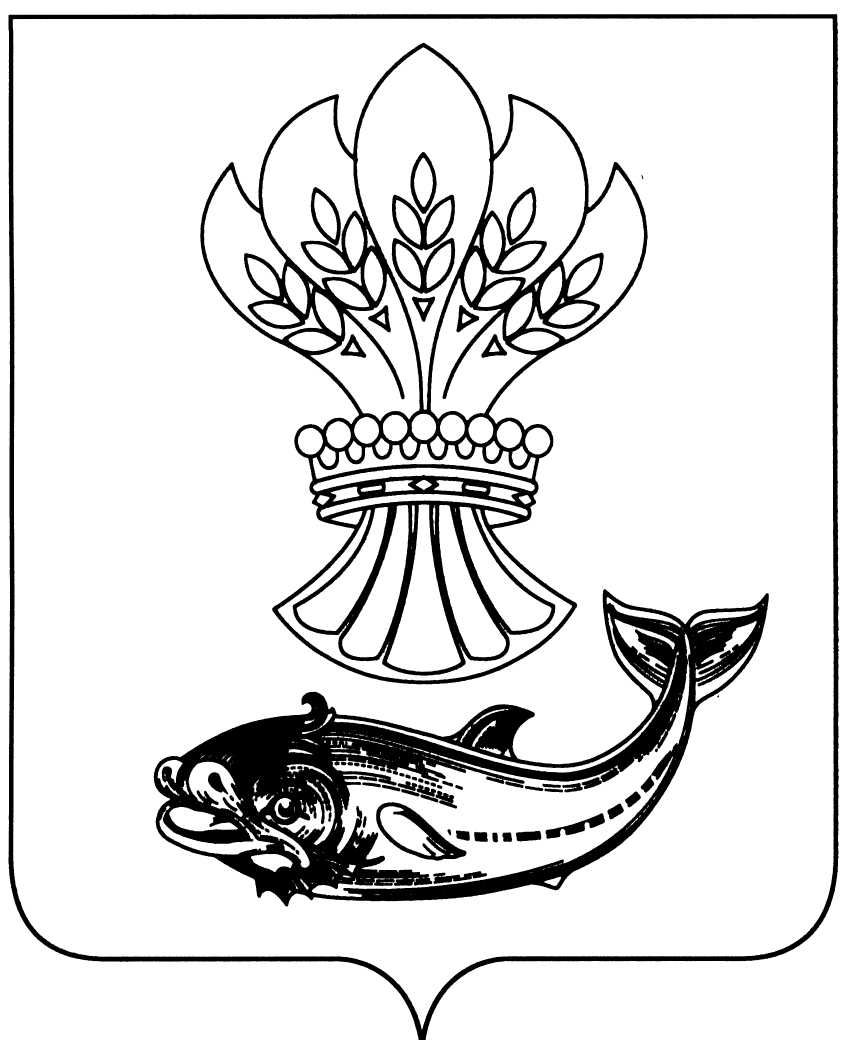 АДМИНИСТРАЦИЯПАНИНСКОГО МУНИЦИПАЛЬНОГО РАЙОНАВОРОНЕЖСКОЙ ОБЛАСТИП О С Т А Н О В Л Е Н И Еот  26 ноября 2020 г. № 495р.п. ПаниноВ соответствии с Федеральным законом от 21.12.1994 № 68-ФЗ                 «О защите населения и территорий от чрезвычайных ситуаций природного               и техногенного характера», Указом Президента Российской Федерации                  от 11.05.2020 № 316 «Об определении порядка продления действия мер              по обеспечению санитарно-эпидемиологического благополучия населения             в субъектах Российской Федерации в связи с распространением                                    новой коронавирусной инфекции (COVID-19)», указами губернатора Воронежской области от 20.03.2020 № 113-у «О введении в Воронежской области режима повышенной готовности для органов управления и сил Воронежской территориальной подсистемы единой государственной системы предупреждения и ликвидации чрезвычайных ситуаций» и                           от 26.11.2020 № 466-у «О внесении изменений в указ губернатора Воронежской области от 13.05.2020 № 184-у» администрация Панинского муниципального района Воронежской области п о с т а н о в л я е т:1. Внести в постановление администрации Панинского муниципального района Воронежской области от 13.05.2020 № 177-п              «О продлении действия мер по обеспечению санитарно-эпидемиологического благополучия населения в Панинском муниципальном районе Воронежской области в связи с распространением новой коронавирусной инфекции (COVID-19)» (в редакции постановлений                         администрации Панинского муниципального района Воронежской области от 20.05.2020 № 192, от 22.05.2020 № 202, от 03.06.2020 № 211, от 11.06.2020         № 227, от 19.06.2020 № 249, от 26.06.2020 № 254, от 30.06.2020 № 258,                от 03.07.2020 № 261, от 07.07.2020 № 265, от 10.07.2020 № 283, от 16.07.2020 № 300, от 23.07.2020 № 311, от 03.08.2020 № 319, от 14.08.2020 № 344,                от 28.08.2020 № 359, от 07.09.2020 № 371, от 21.09.2020 № 390, от 25.09.2020 № 403, от 09.10.2020 № 428, от 23.10.2020 № 452, от 06.11.2020 № 476,                       от 25.11.2020 № 494) следующие изменения:1.1. Пункт 2 1 признать утратившим силу.1.2. Пункт 4 2 после слов «30 ноября 2020» дополнить словами «года,                 с 1 декабря 2020 года по 14 декабря 2020 года, с 15 декабря 2020 года                      по 28 декабря 2020 года, с 29 декабря 2020 года по 31 декабря 2020 года».2. Опубликовать настоящее постановление в официальном периодическом печатном издании Панинского муниципального района Воронежской области «Панинский муниципальный вестник» и разместить                          на официальном сайте администрации Панинского муниципального района Воронежской области в информационно-телекоммуникационной сети «Интернет».3. Настоящее постановление вступает в силу со дня его официального опубликования.4. Контроль за исполнением настоящего постановления оставляю                             за собой.ГлаваПанинского муниципального района                                             Н.В. ЩегловО внесении изменений в постановление администрации Панинского муниципального района Воронежской области от 13.05.2020 № 177-п                   «О продлении действия мер                            по обеспечению санитарно-эпидемиологического благополучия населения в Панинском муниципальном районе Воронежской области в связи               с распространением новой коронавирусной инфекции (COVID-19)» (в редакции постановлений                         администрации Панинского муниципального района Воронежской области от 20.05.2020 № 192, от 22.05.2020 № 202, от 03.06.2020 № 211, от 11.06.2020         № 227, от 19.06.2020 № 249, от 26.06.2020 № 254, от 30.06.2020 № 258, от 03.07.2020 № 261, от 07.07.2020 № 265, от 10.07.2020 № 283, от 16.07.2020 № 300, от 23.07.2020 № 311, от 03.08.2020 № 319, от 14.08.2020 № 344, от 28.08.2020 № 359, от 07.09.2020 № 371, от 21.09.2020 № 390, от 25.09.2020 № 403, от 09.10.2020 № 428, от 23.10.2020 № 452, от 06.11.2020 № 476, от 25.11.2020 № 494)